ФОРМАПредоставление информации основных образовательных программ высшего образованияИнформация об образовательной программеФакультет Факультет экономики и финансов топливно-энергетического комплексаНаправление подготовки38.04.01 ЭкономикаНазвание программыЭкономика и моделирование бизнес-процессов топливно-энергетического комплексаДополнительная характеристика (совместная, сетевая, двух дипломов)Программа двух дипломовРуководитель программы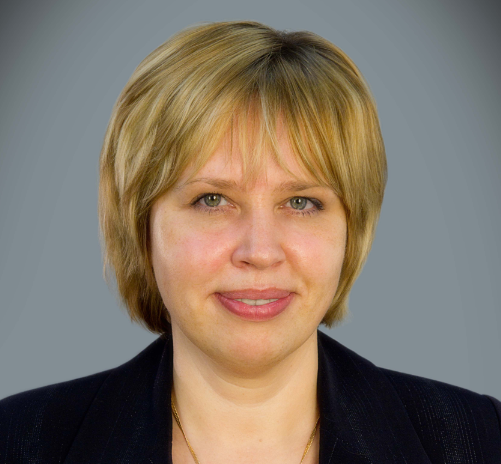 Меркулина Ирина Анатольевна, доктор экономических наук, доцент, профессор кафедры «Экономика организации».Сфера научных интересов - теоретико-методологические проблемы и особенности подготовки студентов в части обучения экономическим и финансовым навыкам организации бизнес-процессов топливно-энергетического комплекса на основе построения моделей их эффективной реализации в условиях формирования цифровой экономики. Форма обученияОчнаяСрок обучения2 годаСтоимость обученияКоличество местБюджет/платноеНаличие профессионально-общественной, международной аккредитации (признания)Планируется получение Возможность получения профессиональной сертификации для выпускников (в том числе международной)даСтратегические партнеры программыООО «Финансовый и организационный консалтинг» (ФОК) КПМГ№ п/пПоказатель Структура Структура Структура 1Описание программыМагистерская программа направлена на обучение теоретическим и практическим навыкам разработки и внедрения бизнес-процессов на предприятиях топливно-энергетического комплекса на основе построения экономико-математических моделей, помогающих принимать научно-обоснованные и эффективные экономические решения по рациональной организации бизнес-процессов.Программа имеет научно-исследовательскую ориентацию и уникальные практико-ориентированные дисциплины, содержание которых сформировано путем интеграции наиболее востребованных в экономике и бизнесе направлений развития теории и практики топливно-энергетического комплекса.Магистерская программа имеет уникальное учебно-методическое обеспечение, разрабатываемое ведущими российскими учеными совместно с наиболее известными представителями бизнеса и государства, работающими в сфере топливно-энергетического комплекса.Магистерская программа направлена на обучение теоретическим и практическим навыкам разработки и внедрения бизнес-процессов на предприятиях топливно-энергетического комплекса на основе построения экономико-математических моделей, помогающих принимать научно-обоснованные и эффективные экономические решения по рациональной организации бизнес-процессов.Программа имеет научно-исследовательскую ориентацию и уникальные практико-ориентированные дисциплины, содержание которых сформировано путем интеграции наиболее востребованных в экономике и бизнесе направлений развития теории и практики топливно-энергетического комплекса.Магистерская программа имеет уникальное учебно-методическое обеспечение, разрабатываемое ведущими российскими учеными совместно с наиболее известными представителями бизнеса и государства, работающими в сфере топливно-энергетического комплекса.Магистерская программа направлена на обучение теоретическим и практическим навыкам разработки и внедрения бизнес-процессов на предприятиях топливно-энергетического комплекса на основе построения экономико-математических моделей, помогающих принимать научно-обоснованные и эффективные экономические решения по рациональной организации бизнес-процессов.Программа имеет научно-исследовательскую ориентацию и уникальные практико-ориентированные дисциплины, содержание которых сформировано путем интеграции наиболее востребованных в экономике и бизнесе направлений развития теории и практики топливно-энергетического комплекса.Магистерская программа имеет уникальное учебно-методическое обеспечение, разрабатываемое ведущими российскими учеными совместно с наиболее известными представителями бизнеса и государства, работающими в сфере топливно-энергетического комплекса.2Учебный план3Основные учебные дисциплиныПеречень обязательных дисциплин:Экономика и бизнес-стратегии в организациях ТЭКМоделирование бизнес-процессов в организациях ТЭКФинансовые технологии в реализации бизнес-процессов и интеграции в ТЭКЭкономическая безопасность и бизнес-риски предприятий ТЭКПеречень дисциплин по выбору:Количественные методы в экономике и финансах  организаций ТЭКРегулирование мировых рынков ТЭКМеждународные экономические стратегии мировых рынков ТЭКМодели экономических логистических систем ТЭКБухгалтерский учёт и МСФО  в организациях ТЭКФормы организации производства  в организациях ТЭКПеречень обязательных дисциплин:Экономика и бизнес-стратегии в организациях ТЭКМоделирование бизнес-процессов в организациях ТЭКФинансовые технологии в реализации бизнес-процессов и интеграции в ТЭКЭкономическая безопасность и бизнес-риски предприятий ТЭКПеречень дисциплин по выбору:Количественные методы в экономике и финансах  организаций ТЭКРегулирование мировых рынков ТЭКМеждународные экономические стратегии мировых рынков ТЭКМодели экономических логистических систем ТЭКБухгалтерский учёт и МСФО  в организациях ТЭКФормы организации производства  в организациях ТЭКПеречень обязательных дисциплин:Экономика и бизнес-стратегии в организациях ТЭКМоделирование бизнес-процессов в организациях ТЭКФинансовые технологии в реализации бизнес-процессов и интеграции в ТЭКЭкономическая безопасность и бизнес-риски предприятий ТЭКПеречень дисциплин по выбору:Количественные методы в экономике и финансах  организаций ТЭКРегулирование мировых рынков ТЭКМеждународные экономические стратегии мировых рынков ТЭКМодели экономических логистических систем ТЭКБухгалтерский учёт и МСФО  в организациях ТЭКФормы организации производства  в организациях ТЭК4Что будет знать выпускникМагистерская программа формирует у выпускников следующие дополнительные компетенции:способность выявлять новые рыночные возможности, формировать и оценивать бизнес-идеи, разрабатывать бизнес-планы создания и развития организаций (ДКН-1);способность структурировать экономические цели предприятий ТЭК и формировать комплекс мероприятий по их достижению (ДКН-2);способность разрабатывать экономические модели бизнес-процессов в топливно-энергетическом комплексе (ДКН-3);способность разрабатывать и внедрять бизнес-процессы на основе экономико-математических моделей, принимать эффективные экономические решения по рациональной организации бизнес-процессов ТЭК (ДКН-4);способность управлять экономической структурой бизнес-процессов ТЭК, включая умение использовать необходимые инструменты и методы формирования и эффективной реализации бизнес-процессов на основе типовых методик и действующей нормативно-правовой базы (ДКН-5)Магистерская программа формирует у выпускников следующие дополнительные компетенции:способность выявлять новые рыночные возможности, формировать и оценивать бизнес-идеи, разрабатывать бизнес-планы создания и развития организаций (ДКН-1);способность структурировать экономические цели предприятий ТЭК и формировать комплекс мероприятий по их достижению (ДКН-2);способность разрабатывать экономические модели бизнес-процессов в топливно-энергетическом комплексе (ДКН-3);способность разрабатывать и внедрять бизнес-процессы на основе экономико-математических моделей, принимать эффективные экономические решения по рациональной организации бизнес-процессов ТЭК (ДКН-4);способность управлять экономической структурой бизнес-процессов ТЭК, включая умение использовать необходимые инструменты и методы формирования и эффективной реализации бизнес-процессов на основе типовых методик и действующей нормативно-правовой базы (ДКН-5)Магистерская программа формирует у выпускников следующие дополнительные компетенции:способность выявлять новые рыночные возможности, формировать и оценивать бизнес-идеи, разрабатывать бизнес-планы создания и развития организаций (ДКН-1);способность структурировать экономические цели предприятий ТЭК и формировать комплекс мероприятий по их достижению (ДКН-2);способность разрабатывать экономические модели бизнес-процессов в топливно-энергетическом комплексе (ДКН-3);способность разрабатывать и внедрять бизнес-процессы на основе экономико-математических моделей, принимать эффективные экономические решения по рациональной организации бизнес-процессов ТЭК (ДКН-4);способность управлять экономической структурой бизнес-процессов ТЭК, включая умение использовать необходимые инструменты и методы формирования и эффективной реализации бизнес-процессов на основе типовых методик и действующей нормативно-правовой базы (ДКН-5)5Деловая карьераДолжности выпускников магистерской программы:управляющие финансово-экономической деятельностью в организациях ТЭК начальники планово-экономических отделов  организаций ТЭКруководители стратегических и экономических отделов и департаментов различного уровня в топливно-энергетическом комплексе аналитики-экономисты и экономисты-когнитологи по бизнес-процессам организаций топливно-энергетического комплексаэкономисты, обеспечивающие деятельность смежных компанийФункциональные обязанности:профессиональное управление и развитие экономической деятельности хозяйствующих в топливно-энергетическом комплексе субъектов, базой для которого выступают процессы моделирования  бизнес-процессов данной деятельности.Трудовые функции:Управление портфелем бизнес-идей, разработкой и сопровождением нового бизнеса в условиях рыночного механизма функционирования предприятий ТЭК.Сопровождение процесса целеполагания в бизнес-ориентированных предприятиях ТЭК.Руководство бизнес-процессами ТЭК с разработкой и применением экономико-математических моделей.Организация и контроль бизнес-деятельности предприятий ТЭК. Развитие карьеры выпускника в профессиональном аспекте:Руководитель организации ТЭКПредседатель совета директоров организаций ТЭКРазвитие карьеры выпускника в научно-исследовательском аспекте:1 этап: аспирантура и получение  ученой степени кандидата экономических наук;2 этап: докторантура и получение ученой степени доктора экономических наук.Должности выпускников магистерской программы:управляющие финансово-экономической деятельностью в организациях ТЭК начальники планово-экономических отделов  организаций ТЭКруководители стратегических и экономических отделов и департаментов различного уровня в топливно-энергетическом комплексе аналитики-экономисты и экономисты-когнитологи по бизнес-процессам организаций топливно-энергетического комплексаэкономисты, обеспечивающие деятельность смежных компанийФункциональные обязанности:профессиональное управление и развитие экономической деятельности хозяйствующих в топливно-энергетическом комплексе субъектов, базой для которого выступают процессы моделирования  бизнес-процессов данной деятельности.Трудовые функции:Управление портфелем бизнес-идей, разработкой и сопровождением нового бизнеса в условиях рыночного механизма функционирования предприятий ТЭК.Сопровождение процесса целеполагания в бизнес-ориентированных предприятиях ТЭК.Руководство бизнес-процессами ТЭК с разработкой и применением экономико-математических моделей.Организация и контроль бизнес-деятельности предприятий ТЭК. Развитие карьеры выпускника в профессиональном аспекте:Руководитель организации ТЭКПредседатель совета директоров организаций ТЭКРазвитие карьеры выпускника в научно-исследовательском аспекте:1 этап: аспирантура и получение  ученой степени кандидата экономических наук;2 этап: докторантура и получение ученой степени доктора экономических наук.Должности выпускников магистерской программы:управляющие финансово-экономической деятельностью в организациях ТЭК начальники планово-экономических отделов  организаций ТЭКруководители стратегических и экономических отделов и департаментов различного уровня в топливно-энергетическом комплексе аналитики-экономисты и экономисты-когнитологи по бизнес-процессам организаций топливно-энергетического комплексаэкономисты, обеспечивающие деятельность смежных компанийФункциональные обязанности:профессиональное управление и развитие экономической деятельности хозяйствующих в топливно-энергетическом комплексе субъектов, базой для которого выступают процессы моделирования  бизнес-процессов данной деятельности.Трудовые функции:Управление портфелем бизнес-идей, разработкой и сопровождением нового бизнеса в условиях рыночного механизма функционирования предприятий ТЭК.Сопровождение процесса целеполагания в бизнес-ориентированных предприятиях ТЭК.Руководство бизнес-процессами ТЭК с разработкой и применением экономико-математических моделей.Организация и контроль бизнес-деятельности предприятий ТЭК. Развитие карьеры выпускника в профессиональном аспекте:Руководитель организации ТЭКПредседатель совета директоров организаций ТЭКРазвитие карьеры выпускника в научно-исследовательском аспекте:1 этап: аспирантура и получение  ученой степени кандидата экономических наук;2 этап: докторантура и получение ученой степени доктора экономических наук.6Выпускникипрограмма реализуется с 2018 года, поэтому выпускников нетпрограмма реализуется с 2018 года, поэтому выпускников нетпрограмма реализуется с 2018 года, поэтому выпускников нет7Работодатели«Оргнефтехим-Холдинг»АО «ТРАНСПРОЕКТ Групп»ООО «Финансовый и организационный консалтинг» (ФОК) КПМГПрайвотерхаус PWРосэлектроника«Оргнефтехим-Холдинг»АО «ТРАНСПРОЕКТ Групп»ООО «Финансовый и организационный консалтинг» (ФОК) КПМГПрайвотерхаус PWРосэлектроника«Оргнефтехим-Холдинг»АО «ТРАНСПРОЕКТ Групп»ООО «Финансовый и организационный консалтинг» (ФОК) КПМГПрайвотерхаус PWРосэлектроника8Процент трудоустройства выпускниковОжидаемое значение к 2020 году – 100%.Ожидаемое значение к 2020 году – 100%.Ожидаемое значение к 2020 году – 100%.9Участие студентов в международном сотрудничестве Университет Гренобля Альпы (Франция) «двойной диплом» Программа предполагает участие в программах международных стажировок, включенного обучения, двух дипломов до 50% объема студентовУниверситет Гренобля Альпы (Франция) «двойной диплом» Программа предполагает участие в программах международных стажировок, включенного обучения, двух дипломов до 50% объема студентовУниверситет Гренобля Альпы (Франция) «двойной диплом» Программа предполагает участие в программах международных стажировок, включенного обучения, двух дипломов до 50% объема студентов10Особенности проведения занятийВ процессе занятий студенты обсуждают актуальные вопросы деятельности организаций топливно-энергетического комплекса не только в лекционной форме, но и в форме круглых столов, дискуссий, деловых и ситуационных игр, кейс-стади и моделирования в компьютерном классе.Программные продукты, используемые в учебном процессе для моделирования бизнес-процессов – BPWIN, Project Expert, ELMA BPM, Business Studio, Visual Paradigm, Aris Express. В процессе занятий студенты обсуждают актуальные вопросы деятельности организаций топливно-энергетического комплекса не только в лекционной форме, но и в форме круглых столов, дискуссий, деловых и ситуационных игр, кейс-стади и моделирования в компьютерном классе.Программные продукты, используемые в учебном процессе для моделирования бизнес-процессов – BPWIN, Project Expert, ELMA BPM, Business Studio, Visual Paradigm, Aris Express. В процессе занятий студенты обсуждают актуальные вопросы деятельности организаций топливно-энергетического комплекса не только в лекционной форме, но и в форме круглых столов, дискуссий, деловых и ситуационных игр, кейс-стади и моделирования в компьютерном классе.Программные продукты, используемые в учебном процессе для моделирования бизнес-процессов – BPWIN, Project Expert, ELMA BPM, Business Studio, Visual Paradigm, Aris Express. 11Ведущие преподаватели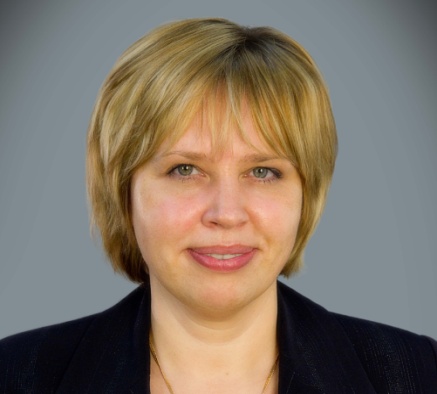 Руководитель программы:Меркулина Ирина Анатольевна, доктор экономических наук, доцент, профессор кафедры Экономики организации.Читаемые дисциплины: Модели экономических логистических систем ТЭК11Ведущие преподавателиШаркова Антонина Васильевна, доктор экономических наук, профессор, заведующая кафедрой Экономики организации Финансового университета.Читаемые дисциплины: Модели экономических логистических систем ТЭК 11Ведущие преподавателиКолесник Георгий Всеволодович, доктор экономических наук, доцент, профессор кафедры Экономики организации. Читаемые дисциплины:Моделирование бизнес-процессов в организациях ТЭККоличественные методы в экономике и финансах  организаций ТЭК11Ведущие преподавателиХаритонова Наталия Анатольевна, доктор экономических наук, профессор, профессор кафедры Экономики организации. Читаемые дисциплины: Формы организации производства  в организациях ТЭКХаритонова Наталия Анатольевна, доктор экономических наук, профессор, профессор кафедры Экономики организации. Читаемые дисциплины: Формы организации производства  в организациях ТЭК11Ведущие преподаватели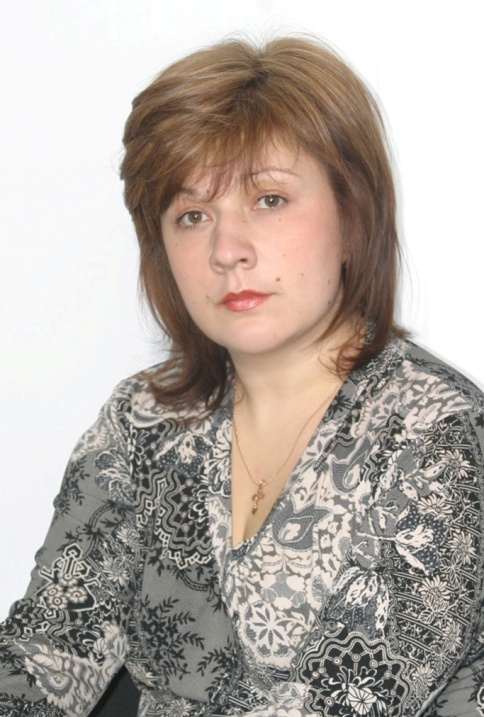 Харитонова Татьяна Викторовна, кандидат экономических наук, доцент, доцент кафедры Экономики организации Читаемые дисциплины:Финансовые технологии в реализации бизнес-процессов и интеграции в ТЭКХаритонова Татьяна Викторовна, кандидат экономических наук, доцент, доцент кафедры Экономики организации Читаемые дисциплины:Финансовые технологии в реализации бизнес-процессов и интеграции в ТЭК12Приглашенные специалистыДоктор экономических наук Швец Николай Николаевич, заслуженный энергетик России, заведующий кафедрой «Мировой электроэнергетики» МГИМО, автор более 60 научных трудов, в том числе 9 монографий.Доктор экономических наук Швец Николай Николаевич, заслуженный энергетик России, заведующий кафедрой «Мировой электроэнергетики» МГИМО, автор более 60 научных трудов, в том числе 9 монографий.Доктор экономических наук Швец Николай Николаевич, заслуженный энергетик России, заведующий кафедрой «Мировой электроэнергетики» МГИМО, автор более 60 научных трудов, в том числе 9 монографий.13Отзывы о программеВидеоролик Видеоролик Видеоролик 14ДостиженияРеализация магистерской программы приурочена к 100-летнему юбилею Финансового УниверситетаРеализация магистерской программы приурочена к 100-летнему юбилею Финансового УниверситетаРеализация магистерской программы приурочена к 100-летнему юбилею Финансового Университета15Контакты Меркулина Ирина Анатольевна Тел.: +7(915)386-82-31 E-mail:  ecorg@fa.ru, IAMerkulina@fa.ruАдрес: Москва, Малый Златоустинский пер, д.7, стр. 1, ком. 101, 102.Телефон:  (495) 625-01-87Меркулина Ирина Анатольевна Тел.: +7(915)386-82-31 E-mail:  ecorg@fa.ru, IAMerkulina@fa.ruАдрес: Москва, Малый Златоустинский пер, д.7, стр. 1, ком. 101, 102.Телефон:  (495) 625-01-87Меркулина Ирина Анатольевна Тел.: +7(915)386-82-31 E-mail:  ecorg@fa.ru, IAMerkulina@fa.ruАдрес: Москва, Малый Златоустинский пер, д.7, стр. 1, ком. 101, 102.Телефон:  (495) 625-01-87